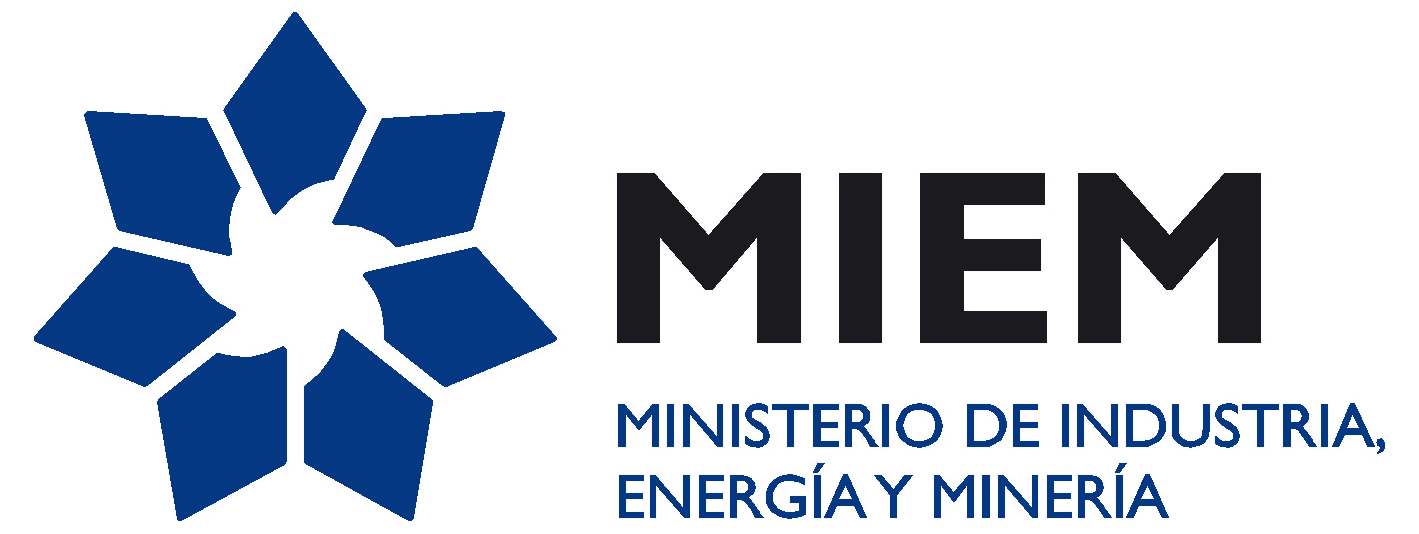 CONSULTA N° 03En el anexo IV "curriculum vitae" se pide especificar: - Experiencia laboral (explicitando antigüedad en cada hito) A que se refieren exactamente con “explicitando antigüedad en cada hito”, las fechas de los proyectos  que se realizaron? - Documentación respaldatoriaA que se refiere con este punto, ejemplos?RESPUESTA:La documentación respaldatoria se refiere a certificados en caso de cursos realizados y referencias profesionales (contactos) en el caso de trabajos realizados.En el ítem 5 del anexo IV, la empresa debe acreditar los trabajos realizados por el técnico propuesto, especificando la antigüedad en el cargo ocupado o trabajo realizado.